قرار لرئيس مجلس جماعة مولاي يعقوبمتعلق بتأجيل مباراة لتوظيف طبيب من الدرجة الأولى بجماعة مولاي يعقوبإن رئيس المجلس الجماعي لجماعة مولاي يعقوب،بناء الظهير الشريف رقم 1.15.85 الصادر في 20 من رمضان 1436 (7 يوليو 2015) بتنفيذ القانون التنظيمي رقم 113.14 المتعلق بالجماعات؛وعلى الظهير الشريف رقم 1.58.008 بتاريخ 4 شعبان 1377 (24 فبراير 1958) بمثابة النظام الأساسي العام للوظيفة العمومية كما وقع تغييره وتتميمه؛وعلى دوريتي السيد وزير الداخلية عدد D-6931 بتاريخ 9 غشت 2019 وD-7862 بتاريخ 18 شتنبر 2019 حول تنظيم مباريات التوظيف بالجماعات بالنسبة للأطر التقنية المتخصصة؛وعلى قرار السيد رئيس مجلس جماعة مولاي يعقوب عدد 26/2020 بتاريخ 02 رجب 1441 موافق 26 فبراير 2020 المتعلق بتنظيم مباراة لتوظيف طبيب من الدرجة الأولى سلم 11 يوم الأحد 19 أبريل 2020 بالثانوية الإعدادية 11 يناير والمدرسة الابتدائية بمولاي يعقوب.واعتبارا للظروف الاستثنائية التي تعرفها البلاد، وفي إطار الإجراءات الاستباقية للتصدي لجائحة وباء فيروس كورونا المستجد "كوفيد 19" والتدابير المتخذة للحد من انتشاره والحفاظ على صحة وسلامة جميع المواطنات والمواطنين. يقرر ما يلي :مادة فريدة: تؤجل مباراة توظيف طبيب من الدرجة الأولى سلم 11، المزمع تنظمها يوم الأحد 19 أبريل 2020 بالثانوية الإعدادية 11 يناير والمدرسة الابتدائية بجماعة مولاي يعقوب إلى أجل لاحق، وسيتم الإعلان مجددا عن تاريخ ومكان المباراة في وقت لاحق.المملكة المغربية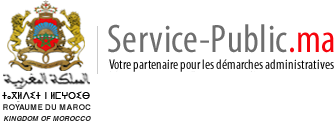 وزارة الداخليةجهة فاس مكناسقرار جماعي عـــدد:   32 / 2020إقليم مولاي يعقوبمولاي يعقوب، في: 30 رجــــب 1441جماعة مولاي يعقوبموافق: 25 مـــارس 2020